Program for PhD Candidates and Research Masters Research School Political History 2015-2016The Research School for Political History (RSPH) is a research network of political historians, working to promote high-quality research and to strengthen (inter)national cooperation. In addition, the RSPH provides first-rate training for PhD Candidates and Research Master students. The RSPH was established in 2011.www.researchschoolpoliticalhistory.eu  /  www.onderzoekschoolpolitiekegeschiedenis.nlAcademic director: prof. dr. Henk te Velde (Leiden University) Coordinator: dr. Margit van der Steen margit.van.der.steen@huygens.knaw.nlInformation: bureau@onderzoekschoolpolitiekegeschiedenis.nl  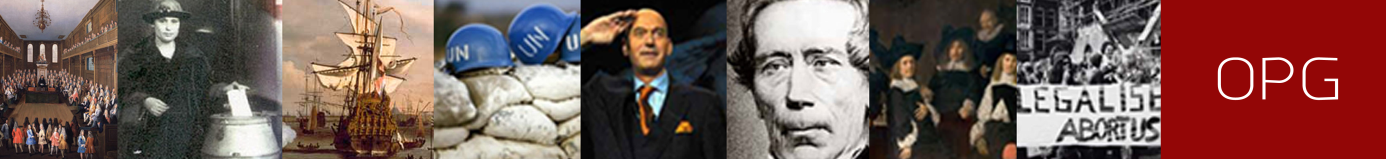 Program for PhD candidates TutorialsPhD candidates in their first or second year participate in five tutorials:  What is political history? Tutor: prof. dr. Ido de Haan Utrecht, 5 October 2015 Research strategies Tutors: prof. dr. Dirk Jan Wolffram Groningen, 18 January  2016Sources and e-humanitiesTutor: dr. Marijke van FaassenThe Hague, 1 February  2016Capita Selecta political history Tutor: prof. dr. Beatrice de GraafUtrecht, 22 March 2016Presenting political history to an international audience Tutor: t.b.a.  The Hague, 6 June 2016International Research Seminars The Research School organizes international Research Seminars on specific themes with key note lectures. In these seminars, PhD candidates present their work and get feedback by (international) experts in their field.  All PhD candidates present their research in an (international) research seminar during their second or third year. All PhD candidates are expected to attend the PhD research seminarsThe RSPH will organize four research seminars in 2015/2016. For (external)  PhD’s a seminar will be organized as well.  Schedule: September / October( religion and politics, Nijmegen ) (subject to confirmation)11 January 2016 (citizens and politicians, Leiden or Amsterdam)7 March 2016 (citizens and politicians, Leiden) 2-3 May 2016 (two-day event) (international /transnational politics / Gent, Groningen or Münster)International Conferences Fourth International PhD conference Political History, Arhus The fourth third International PhD Conference in political history will take place in the summer of 2016 in Arhus.  PhD Candidates from the RSPH are entitled to participate in the conference.  Other activities for PhD CandidatesPresentation program 2014-2015 / Opening of the new academic year Utrecht University, 5 October 2015, [theme: Research policy, case study  Nationale Wetenschapsagenda]International PhD Workshop Understanding political history in and beyond the nation state Leiden 22-23 OctoberCelebration 5 Years Research School Political History The Hague, 6 June 2016More announcements will be on the website:www.onderzoekschoolpolitiekegeschiedenis Please note that the program may be subject to change. Participation is free of charge for PhD candidates who have been registered with the RSPH. PhD candidates who are registered with the RSPH receive invitations for the activities.ECTS:  PhD candidates who need ECTS for participation in the activities in the RSPH can contact the coordinator for more information.  Program Research School Political History for Research MastersAnnual Course for Research masters: What is Political History? Theories and Concepts 5 ECTS, with additional tasks 6 ECTSSupervisor	: prof. dr. I. (Ido) de Haan (with invited international experts)Location	: Utrecht Period		: 8 February-8 April 2016 In this course, students  explore theories and concepts relevant to the history of politics, on the basis of an analysis of a number of major texts. Attention will be paid to the conceptualization of key concepts, e.g. politics and the political, power, institutions, political action, political culture, political organization, state and the regime. Furthermore, the national, inter- and transnational nature of political history will be studied. The course will be taught in English by internationally renowned researchers. The course will make students familiar with the latest international discussions and offer networking opportunities with students from different universities in the Netherlands.  Summer School: Violence and War(5 ECTS, with additional tasks 6 ECTSSupervisors	: prof. dr. P. (Peter)  Romijn and prof. dr. I. (Ido) de Haan (with invited international    experts)Location	: Amsterdam Period		: 27 June – 1 July 2016The aim of the Summer School is to develop insight and research skills in political history: to formulate a research question and a research strategy, and execute an analysis of primary sources as the basis for writing a research report. Students acquire skills and insight in the use of specific methods and approaches of political history, e.g. comparative history, institutional analysis, discourse analysis, biography. A substantial part of the course will be devoted to practical training. The Summer School will be taught in English by internationally renowned researchers. Registration: Spring Course : before 1 November 2015; Summer School before 1 March 2016. Please note that a limited number of students can be accepted. Costs: Activities are free of charges for research masters registered with the RSPHInformation: www.researchschoolpoliticalhistory.eu Please note that the program may be subject to change. CalenderDateLocationActivityResMaPhD First YearAllPhDExtracurricular activitySeptember/OctoberNijmegenInternational Research Seminarx5 OctoberUtrechtTutorial one:What is political history?x5 October Utrecht Opening Academic Yearxxx22-23 OctoberLeidenInternational PhD Workshop Understanding political history in and beyond the nation statexx11 JanuaryThe Hague Research Seminarx18 January  GroningenTutorial two:Research Strategiesx1 FebruaryThe HagueTutorial three:Sources and e-humanitiesx8 February-8 AprilUtrechtCourse: What is PoliticalHistory?x7 MarchAmsterdam LeidenResearch Seminar x22 March UtrechtTutorial four:Capita Selectax2-3 MaytbaResearch Seminar/Social eventx6 JuneThe HagueTutorial five:Presenting political history to an international context x6 June The Hague Anniversary RSPHxxx27 June – 1 JulyAmsterdamSummer SchoolxJuneArhusFourth InternationalPhD Conference Political Historyx